Lección 6: Día 1 de centrosSumemos y restemos en las actividades de los centros.Calentamiento: Conversación numérica: Números del 11 al 19, números de dos dígitosEncuentra mentalmente el valor de cada expresión.6.2: Centros: Momento de escogerEscoge un centro.¿Qué hay a mis espaldas?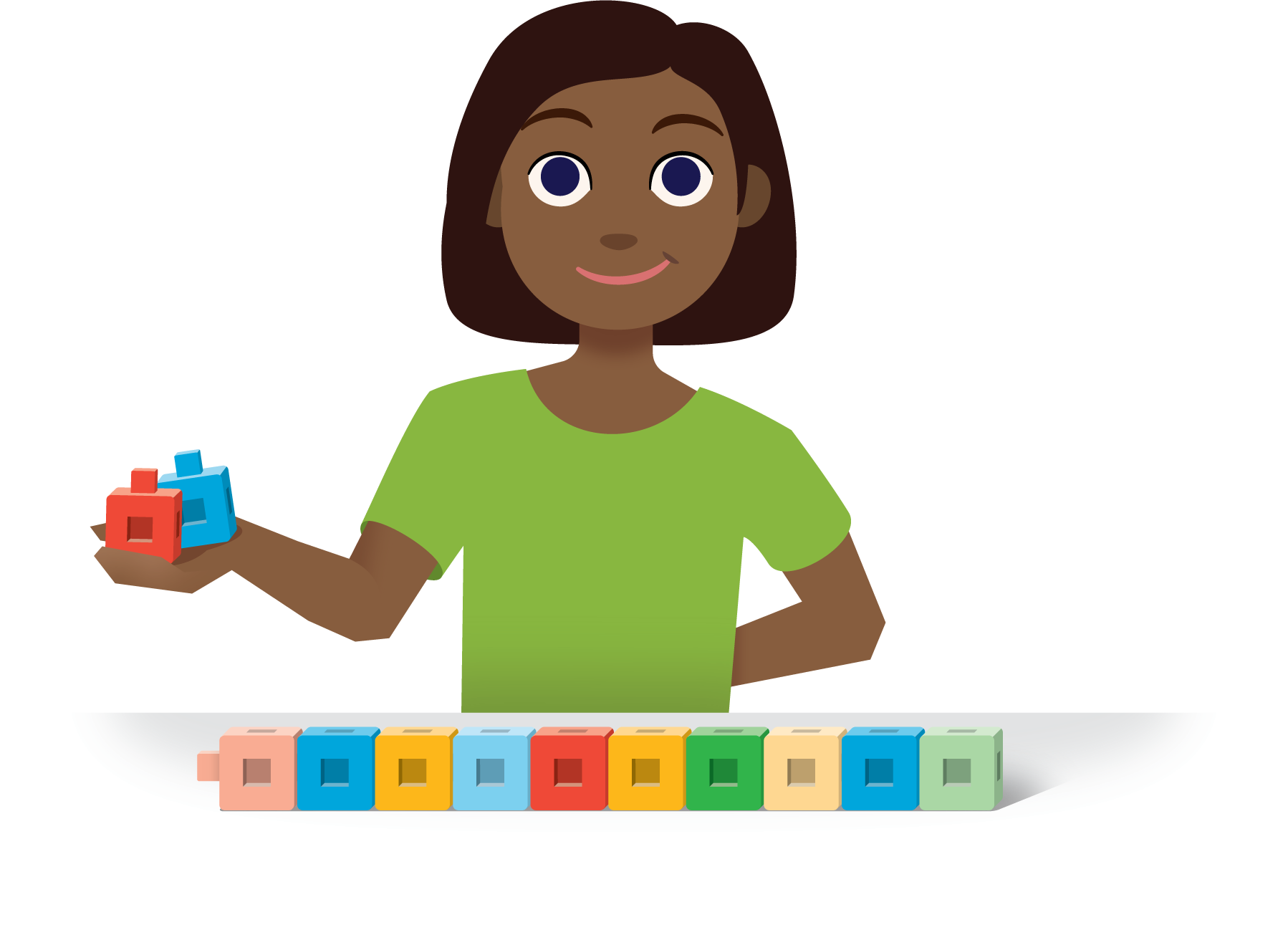 ¿Qué tan cerca?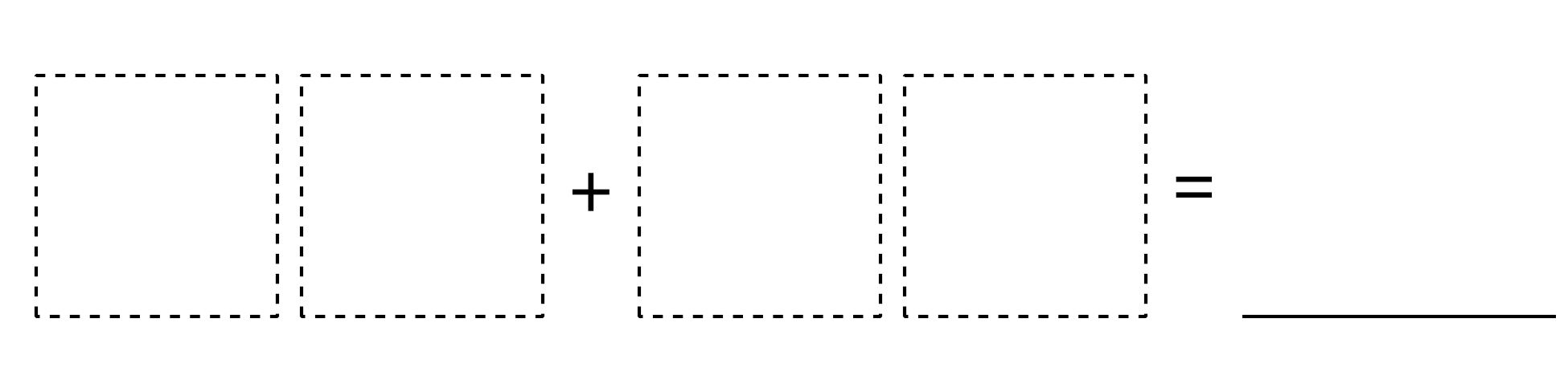 Acertijos numéricos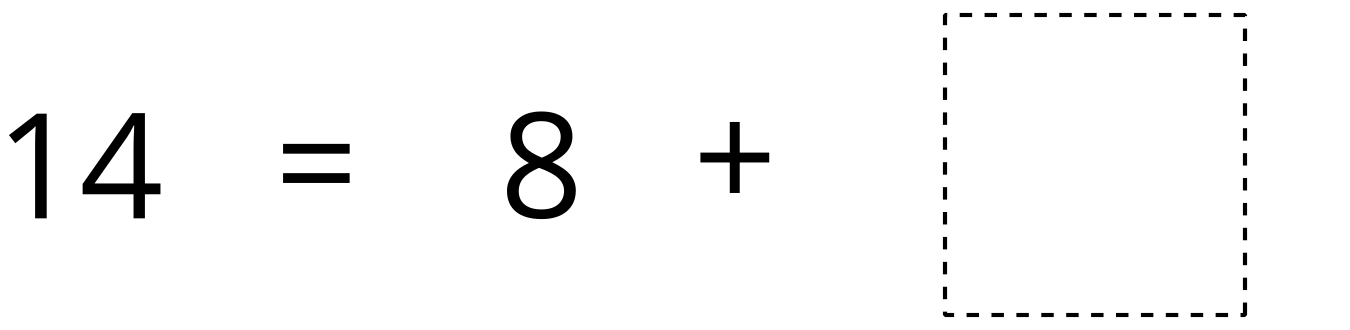 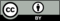 © CC BY 2021 Illustrative Mathematics®